Appendix 1 – Site Plan19/03149/FUL – Site of Oxford University Science Area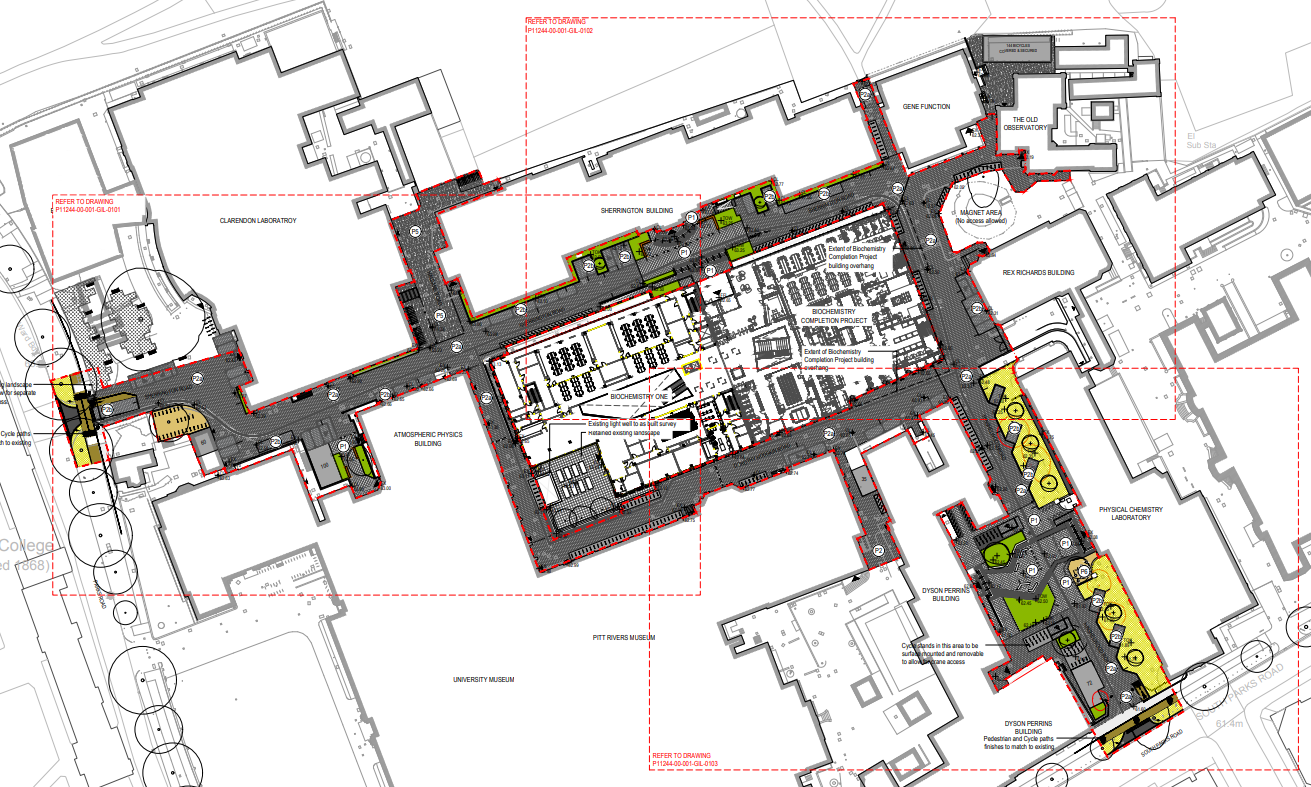 